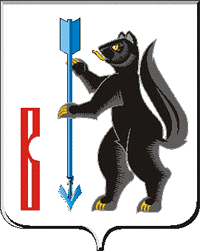 РОССИЙСКАЯ ФЕДЕРАЦИЯСВЕРДЛОВСКАЯ ОБЛАСТЬДУМА ГОРОДСКОГО ОКРУГА ВЕРХОТУРСКИЙРЕШЕНИЕот «17» октября  2019г. №20г. ВерхотурьеО присвоении звания «Почетный гражданин городского округа Верхотурский»Рассмотрев ходатайство трудового коллектива индивидуального предпринимателя Бахтиярова И.Д.-о., в соответствии с положением о присвоении звания  «Почетный гражданин городского округа Верхотурский», утвержденным решением Думы городского округа Верхотурский от 28.11.2018г. № 67, руководствуясь статьей 21 Устава городского округа Верхотурский, Дума городского округа ВерхотурскийРЕШИЛА:1.Присвоить звание «Почетный гражданин городского округа Верхотурский» Бахтиярову Ислахату Джалал оглы, индивидуальному предпринимателю, за заслуги в сфере социально-экономического развития городского округа Верхотурский.2.Опубликовать настоящее решение в информационном бюллетене «Верхотурская неделя» и разместить на официальном сайте городского округа Верхотурский.3.Настоящее решение вступает в силу со дня его подписания.                       И.о главагородского округа Верхотурский                                          Л.Ю. Литовских          Председатель Думыгородского округа Верхотурский                                           И.А. Комарницкий